Základní škola a Mateřská škola Havlíčkův Brod, Wolkerova 2941, 580 01 Havlíčkův Brod tel.569 431 340, e-mail: sekretariat@zswolkerova.cz  , www.zswolkerova.cz odloučené pracoviště Mateřská škola Havlíčkův Brod, Na Svahu 3049 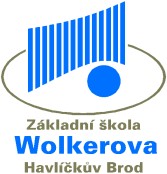    Určeno: zákonným zástupcům dětí Mateřské školy Havlíčkův Brod, Na Svahu 3049, Havlíčkův Brod a Mateřské školy Havlíčkův Brod, Husova 2119 OZNÁMENÍ O VÝŠI ÚPLATY PRO ŠKOLNÍ ROK  2023 – 2024 V souladu se zákonem 561/2004 Sb., o předškolním, základním, středním, vyšším odborném a jiném vzdělávání / školský zákon / v platném znění a na základě vyhlášky č. 14/2005 Sb., o předškolním vzdělávání ve znění vyhlášky č. 43/2006 Sb., stanovuji úplatu pro školní rok 2023 – 2024 na Mateřské škole Havlíčkův Brod, Na Svahu 3049, Havlíčkův Brod a na Mateřské škole Havlíčkův Brod, Husova 2119, Havlíčkův Brod takto: 600,-Kč    za předškolní vzdělávání pro děti s celodenní docházkou                            400,-Kč    za předškolní vzdělávání pro děti zařazené do MŠ dle § 34                                     odst. 10 školského zákona Vzdělávání se dítěti poskytuje bezúplatně od počátku školního roku, který následuje po dni, kdy dítě dosáhne pátého roku věku. Pro dítě zařazené do MŠ podle § 34 odst. 10 školského zákona je stanovena výše úplaty ve výši 2/3 výše úplaty.  Osvobozen od úplaty je:  zákonný zástupce dítěte, který pobírá opakující se dávku pomoci v hmotné nouzi         zákon č. 111/2006 Sb., o pomoci v hmotné nouzi, v platném znění; zákonný zástupce nezaopatřeného dítěte, pokud tomuto dítěti náleží zvýšení příspěvku na péči - zákon č. 108/2006 Sb., o sociálních službách, v platném znění; rodič, kterému náleží zvýšení příspěvku na péči z důvodu péče o nezaopatřené dítě       zákon č. 108/2006 Sb., o sociálních službách, v platném znění; fyzická osoba, která o dítě osobně pečuje a z důvodu péče o toto dítě pobírá dávky pěstounské péče - zákon č. 117/1995 Sb., v platném znění; pokud tuto skutečnost prokáže ředitelce mateřské školy. Způsob úhrady: trvalým příkazem na číslo účtu u KB Havl. Brod: 6032521/0100 v hotovosti na pokladně ZŠ a MŠ Havlíčkův Brod, Wolkerova 2941, Havlíčkův Brod                                                                                                       Mgr. Miloš Fikar                                                                                                        ředitel školy 